Hématologie TD1er ED – Anémies1er Cas CliniqueGR : 3 700 000 par mm3Hg : 8,6 g / dl < 13 g chez un Homme -> Anémie !Hte : 29 %Quelles sont les caractéristiques (paramètres) de cette anémie ?VGM = Volume Globulaire Moyen	donc Hte / n de GR	ici 29 / 37	soit 78 fl ou μ3Anémie Microcytaire car VGM < 80 flCCMHb = Hb / Hte = 86 / 29 = 30% (=0,30)Donc HypochromeQuelles sont les grandes 2 hypothèses physiopathologiques ?Soit anémie ferriprive « débutante »Car anémie modéréeVGM et CCMHb peu diminuésSoit Anémie Inflammatoire « marquée »Car déjà Microcytaire et HypochromeSi Anémie Ferriprive Inflammatoire :Maladie de Horton = Artérite de l’artère temporale qui donne des céphalées… Elle peut être incinieuse et durer des mois et des mois. Elle donne une Anémie Microcytaire. Elle peut entrainer la perte de la vue.Ostéomyélite = Infection osseuse articulaire avec des germes résistants.SIDACancers profonds inopérableQuels Examens Biologiques demandez-vous ? XXFer SériqueCapacité Totale de Fixation de la Transferrine (= Sidérophiline) et CSCS de la transférine FérritinémieMais on ne peut pas tout demander :Il n’y a pas lieu, pour dépister une carence martiale, de prescrire simultanément un dosage de fer sérique et la ferritinémie.Il n’y a pas lieu de prescrire un dosage de fer sérique en présence d’une férritinémie basse.On ne dit plus RMO mais « Bonnes Pratiques »Fer Sérique = 6 μmol (N : 10 à 30)CT de Fixation de la TransferrineCS de Saturation = 22% (N : 20 à 40% - en gros 1/3).Fer sérique peu diminué, on parle de Fer sérique effondré si < 5 μmol.CS non effondrée ici CS subnormal donc InflammatoireOn a donc une Anémie Inflammatoire.Autres Signes pour l’Hémogramme (= NFS) ?GB : 13 700 / mm3 dont 77% de PN= 10 549 (> 7 500) -> Polynucléose NeutrophileHyperleucocytose > 10 000 mm3, à Polynucléaires neutrophiles car > 7 500Plaquettes : 620 000 / mm3> 400 000 -> HyperplaquettoseCe sont 2 signes Inflammatoires.Quels sont les autres signes Inflammatoires ?VS						80 mm à la 1ère hCRP					120 mg / l (N < 5 mg)Fibrinogène				5,5 g / l (N : 1,5 à 4Hyper α2-globulinémie à l’électrophorèseEtiologie de l’Inflammation ?Souffle diastolique 4 / 6 au foyer aortiqueNON : systolique et modéré (< 3 / 6)Endocardite bactérienne d’Osler +++Dans une Anémie Inflammatoire ou Ferriprive :Numération des Réticulocytes : utile ?InutileMyélogramme : utile ?Inutile2ème Cas Clinique :Femme de 65 ans vue pour une pancytopénie, dominée par une Anémie à 6 g avec un VGM à 125 fl.Quel est le mécanisme le plus probable de cette anémie ?Anémie nettement Microcytaire car VGM > 110    ->     Mégaloblastique ???    ->    Faire la MO en « Urgence »Il faut la faire vite car cela intéresse de nombreuses spécialités.Pancytopénie = Moelle Très Riche en Erythroblastes (au lieu de 20 %, on a 80 – 90%).Ils sont Hyperbasophiles avec un cytoplasme bleu -> Moelle Bleue.Erythroblaste sont mégalo (gros) et noyau jeune (blaste)Asynchronisme de maturation entre le noyau jeune et le cytoplasme basophile normalSi Mégaloblastique -> Dosage Folates et Vitamine B12Moelle en Urgence car transfusion nettoie la Moelle en 48h… On ne sait alors pas si mégaloblastique ou pas…Absence d’ATCD digestifsAlimentation normalePas de prise médicamenteuseQuel est le diagnostic le plus probable ?Carence en B12 Maladie de BiermerPathologies du jéjunum sont les seuls à donner une carence en folates (résection estomac…) Comment confirmer votre diagnostic ?3 examens à demander pour la Maladie de Biermer :Fibroscopie Digestive (FOGD) : Atrophie à confirmer par les Biopsies +++ avec souvent petit infiltrat lympho-plasmocytaireTes de Shilling : NE SE FAIT PLUSRechercher d’une achlorhydrie gastrique : InutileDosage de la Gastrinémie +++ très élevée (> 15 Norme)Recherche d’auto-Ac :Anti-FI dans 30% des cas mais SPECIFIQUE +++Anti-estomac fréquents mais NON spécifiquesTraitement de la maladie de Biermer ?Vitamine B12 :Hydrodo-cobalamineen IM1000 μg / tous les jours ou 2 jours10 à 15 injectionsEt systématiquement du Fer +++ car pratiquement tout le temps une carence latente en fer -> Achlorhydrie.Modalités de Surveillance ?Hémogramme à 7 – 10 jours pour montrer la Crise Réticulocytaire.Hémogramme à 4 – 6 semaines -> Normalisation.Donc pas d’indication à la transfusion (sauf exceptions).Et après ?Vitamine B12 : 1 000 μg en principe tous les 3 mois mais EN PRATIQUE tous les mois et à vie +++Signes neurologiques de Birmer qui ne rechutent pas si traitementSurveillance de l’estomac : Risque accru deCancer de l’estomacTumeur carcinoïde2 Birmer sur 10 font un cancer de l’estomac (les autres meurent de vieillesse…) En théorie, une fibroscopie tous les ans mais après la 1ère on l’a fait plutôt à la demande, ou tous les 3 ans.Signes Persistants :Atrophie GastriqueDyspepsie -> Pb pour CancerAchlorhydrieTest de SchillingHypergastrinémieAuto-AnticorpsSignes Non Persistants :Signes neurologiques sauf si sévères (qq mois)Glossite de Hunter (qq semaines)3ème Cas CliniqueHomme de 32 ansGR = 6 MHb = 12,5gHte = 38%VGM = 63 flRéticulocytes = 1%2 façons d’aborder le problème :GR = 6 M		5 MHb = 12,5g		15 g -> 18 gHte = 38%		45 % -> 54%VGM = 63 fl	En grosPseudo Polyglobulie Microcytaire car Polyglobulie sur le nombre de GR… mais taux d’Hb et Hte sub-normal.OUMicrocytose -> Fer Sérique ? Normal ou un peu ↑Trait de ThalassémieEléctrophorèse de l’Hb :Soit Hb A2 > 3,5% (+/- Hb F)β-Thalassémie HétérozygoteSinon ?α-Thalassémie, il faut séquencer les gènes.Etiologie ?Soit personne du bassin Méditerraneen dont la CorseSoit « Picard » -> italiens venus dans le nord de la France. Mutation.Traitement d’une β-Thalassémie Hétérozyogte ?Il n’y en a pas mais Conseil Génétique important.Attention  à la cumulation de 2 traits de thalassémie -> pathologie lourde invalidante. Dépistage en début de grossesse.ED 2 – Anémies1er Cas Clinique Code D’OMS permet de voir l’état général : 0 à 5O : Normal1 : Fatigué mais capable de travailler2 : Ne peut plus travailler3 : Obligé de rester au lit4 : Toujours au lit hospitalisé5 : Mort.Quelles sont les caractéristiques de l’Anémie ?Normocytaire car VGM à 96 (entre 80 et 100)Normochrome car CCMHb = 0,33 (entre 0,32 et 0,35)Quel est le 1er examen à demander ?Réticulocytes +++, car ils ne font pas partie de l’hémogramme « standard ».Ici taux de 10% soit ???250 000 -> Régénérative car > 120 000Donc « Périphérique »Quels sont les 2 étiologies ?Post-Hémorragie, seulement qq jours après car il faut attendre qq jours pour que les réticulocytes avec la moelle stimulée par l’anémie augmentent. (cycle dure 7 jours, ici stimulé)Par Hémolyse : qq jours après aussi.Pâleur et fatigue car anémieAvez-vous ici des signes cliniques d’Hémolyse ?Pointe de rate sans hépatomégalie ni adénopathie. Rate a moins de valeur du fait du subictèreSubictère donc bilirubine > 20 et < 40Pas d’HémorragieNe Pas Oublier les Signes NégatifsAnémieIctère (si bil > 40 μmole) ou Subictère conjonctivalAvec des Urines FoncéesPar hyperbilirubinurie si hémolyse extra-vasculairePar Hémoglobinurie (≠ Hématurie +++) avec des urines « porto » si hémolyse intra-vasculaire (au bout de qq heures dans le bocal à urines)Et des Selles Foncées sans prurit (≠ Ictère par cholestase)Splénomégalie : Pointe de rate -> Rate volumineuse (paludisme, par ex.)On ne peut pas distinguer à l’œil nu une Hémoglobinurie et une Hématurie, il faut regarder au microscope. Triade Biologique : Anémie normo ou  un peu macrocytaire normochrone RégénérativeQuels sont les signes biologiques d’hémolyse ?Hyperbilirubinémie libre (= non conjuguée)LDH augmentéesHaptoglobuline effondrée (intravasculaire) ou basse (extravasculaire modérée)Les 3 circonstances à Eliminer ?Accident TransfusionnelAccident Toxique : chimie, serpentSepticémie avec Choc SeptiqueLes 3 choses à évoquer systématiquement ?Accès PalustreDéficit en G6-PD (Médicamenteux oxydant ou favisme)Hémolyse MédicamenteuseA ce Stade quel Examen demandez-vous ?Test de Coombs DirectAu fait qu’est ce que vous « mélangez » ?Sérum du patient ? NONGR du patient ? OUIPanel de GR de phénotype connu ? NONImmunsérum anti-Ig G ? OUIPhoto : Agglutination pas PrécipitationPrésence d’Ac sur les GrIci des Auto-AcDonc une Anémie Hémolytique Auto-Immune = AHAISi accident de transfusion sanguin -> Coombs + mais avec des Allo Anti Corps.Pour un Test de Coombs Indirect, on mélange le Sérum du Patient sur un panel de GR.Indirect est le contraire du Direct, il permet de chercher des Allo Anti Corps.RAI = Recherche d’Agglutinines Irrégulières2ème Cas CliniqueNormocytaire		Normochrome		RégénérativeA partir de 6 – 7 ans, les normes sont celles de l’adulte.Le test de Coombs Direct étant négatif, quelle est votre première hypothèse ?Hémolyse non Auto Immune (Coombs négatif) -> Sphérocytose HéréditaireAnémie Hémolytique avec TCD négatifPatiente « française »Notion de « jaunisse » à répétitionNotion de splénectomie chez l’oncle Age mais ±Pr Chauffard : Alors mon petit quels sont les 3 examens à faire ?Recherche de micro-sphérocytes sur le frottis sanguinAttention : on peut avoir des sphérocytes dans une maladie hémolytique auto-immune.Ici, 10 à 20% des GR auront cet aspect de micro-sphérocytes.Etude de la résistance osmotiqueLa Résistance osmotique est diminuée et corrigée par le glucose.Etude de l’autohémolyse à 37°Elle est augmentée et corrigée par le glucose. Au bout de 24h, on a plus de GR « pétés » -> Augmentation de l’autohémolyse.Quelles sont les complications possibles de la Sphérocytose héréditaire ou maladie de Minkowski-Chauffard ?Crise de déglobulisation par 2 mécanismes :Augmentation brutale de l’hémolyseLa moelle se bloque par érythroblastopénie par le Parvovirus B19 qui bloque l’érythropoïèse pendant une semaine (cela n’a aucune conséquence chez qq1 de normal)Carence en Folates ±Lithiase pigmentaireUlcères de jambes…Transmission Autosomale Dominante… mais avec une Expression variable d’une famille à l’autre (car différents sous-types) et d’un individu à l’autre.La sphérocytose regroupe plusieurs entités en fait.Traitement ? … Ok mais pourquoi ?Splénectomie corrige les conséquences de la maladie et 1% de sphérocytes au lieu de 10-20%.Les micro-sphérocytes vont aller se casser dans les petits capillaires de la rate. En enlevant la rate, on corrige car c’est là que 95% des sphérocytes sont cassés. Ils n’arrivent pas à passer et sont fragmentés puis mangés par les macrophages. Les sphérocytes sont trop rigides... et à faire après quoi ?Toujours la faire après 6 – 7 ans. Toujours après une vaccination contre le pneumocoque et méningocoque.Le chirurgien regarde la vésicule, si gorgée de pigments biliaires il l’enlève aussi.3ème Cas CliniqueAnémie :RégénérativeMacrocytaireNormochromeHémolytique : subictère et splénomégalieChroniquePremière Hypothèse Diagnostique ?Drépanocytose Homozygote :Anémie HémolytiqueCrises douloureuses osseuses = Infarctus osseux -> Morphine.« Pneumonie » à 3 ans = Syndrome thoracique ? (= Infarctus pulmonaire)Retard Staturo-Pondéral et facies « mongoloïde »Originaire du Bénin (2 foyers importants) -> Trait de Drépanocytose protège du paludisme.Oncle à priori DrépanocytaireQuels sont les examens complémentaires à faire immédiatement ?Pas un groupe mais un PHENOTYPE + RAI (cf. module 5) car polytransfusé.Bilan d’hémolyse : Bilirubine, Hapto et LDHFrottis érythrocytaireElectrophorèse de l’hémoglobineCRP + Scanner abdominal + Hémostase.Frottis Sanguin :Hématies en « faux » (anémie falcifome) ou drépanocytes qui sont rigides-> Accident occlusifs dans les petits capillairesSouvent après un épisode infectieux +++Electrophorèse de l’Hémoglobine :Mamadou est Drépanocytose Homozygote car pas d’Hémoglobine A et beaucoup d’Hb S, quasiment que ça.Les parents sont Hétérozygotes car Hb A et Hb S avec la A > S. 		Hb S = 30 à 45%.Pourquoi migration vers le pôle positif ?Car mutation du 6ème aa de la chaine β de la globine : GLU -> VAL (acide glutamique est électriquement NEGATIF) et la Valine est neutre.Examens à faire immédiatement :Phénotype + RAIBilan HémolyseFrottis érythrocytaireElectrophorèse de l’HémoglobineCAR + Scanner Abdominal + Hémostase pour le Diagnostic Différentiel car Syndrome appendiculaire :Véritable Appendicite				ouSyndrome Occlusion Abdominal ?Principes du TT en l’absence d’appendicite :O2 nasal et hyperhydratation +++Antalgiques (pas Aspirine) et FolatesRamener le taux d’HbS < 50%Idéal = 30% par érythraphérèse (on pompe un coté et reperfuse de l’autre après avoir enlevé les « mauvais » GR). Cela évite une thrombose grave.Discuter l’intérêt de l’Hydra® (↑ Hb F)Examens à faire ensuite :Bilan complet en milieu spécialisé en particulier :Pulmonaire : cf. « pneumonie » (hypertension artérielle pulmonaire)Orthopédique : cf. hanche raide (ostéonécrose ?)CérébralQuid des vaccinations … ?DrépanocytoseAllèle S jusqu’à 30% dans certains peuplades car l’état homozygote protège du PaludismeAutosomal récessif300 000 bébés / an en Afrique1ère mal. Génétique en France +++ 200 à 230 / ans1er signes cliniques vers 6 mois car encore de l’Hb F qui protège. Puis la S devient dangeureuse.ED 3 – Anémies1er Cas CliniqueEléments du Syndrome Anémique ?AsthénieDyspnée d’effort de l’ordre de 2 étagesDiscret œdème des chevillesPâleur cutanéo muqueuseTachycardie et souffle systoliqueAnémie Microcytaire et HypochromeQue pensez-vous de la VS à 38 mm ?Elle est quasi-Normale pour l’âge (Normale = Age / 2 + 5 pour la femme) mais un peu augmentée comme dans toutes les anémies.Quels Examens Complémentaires pour cette anémie ?Bilan Martial :Fer Sérique		10 μmole (limite inf)CS			0,15Ferritinémie		5μg (basse)Bilan Inflammatoire :VS			38 mmFibrinogène		2,5g (Normale)CRP			12 mg(Quasi-Normale)α2-globulines		NormaleDonc Anémie Ferriprive.Eléments de l’énoncé en faveur d’une carence martiale ?Sécheresse cutanée, perlèche au niveau des lèvres et Langue rôtie et sensibleUne Asthénie Nette depuis 6 mois avec une Fatigabilité musculaire à la marcheGB : 6,1 G dont 58% de PN = Pas de LeucopéniePlaquettes : 139 G = Pas de ThrombopénieN.B. : Une HYPERplaquettose NE PREJUGE PAS de l’étiologie +++ (cancéreuse de la carence)Différence Asthénie – Anémie : dans 90% des cas, une asthénie est une carence en fer (en ville).Traitement de cette anémie ?Transfusion car Hb = 65 g ? -> NON car curable et anémie lente.Tardyféron® = 80 mg de fer « métal »Rédigez l’ordonnance :100 à 200 mg/J soit 2 prises, au moment des repas pour limiter les effets digestifs mais en théorie juste avant les repas.Matin et Soir car il faut Etaler sur la journée.On prescrit pour 1 mois, 4 semaines ou 6 semaines. On ne peut pas prescrire au-delà.Donnez les conseils – Prévenir :Selles noires (important pour les personnes âgées)Troubles digestifs +++ (« ne pas trop prévenir »)Céphalées (rare)Durée du TT +++.Vitamine C : Bof car Absorption déjà maximale. (Donne du tonus mais c’est tout)Si diarrhée = Comprimés non absorbés. Il faut alors changer de Fer -> Fumafer.Que faites vous vers J7-J10 ?Un hémogramme avec la Numération des Réticulocytes pour « vérifier » la Crise Réticulocytaire, Mais Bof !!MIEUX = Apprécier la tolérance digestive du Fer. Ici elle est bonne -> Prochain RV dans ? 6 semainesComment suivez-vous alors le TT ?Pas de dosage du Fer ou de la Ferritinémie.Continuer le Tardyféron® à demi-dose pendant 2-3 mois.Puis faire :NFSDosage de la Ferritinémie qui doit être > 50μg3 Etapes dans le TT d’une anémie :Etiologie et TraitementCorriger l’anémie en 6 semainesRemplir les réserves en ferEn fait : 4-6 semaines plus tard :HB à 88 g vs 65 g … Alors que la patient a pris régulièrement son Traitement -> Pourquoi ?Pb important : ARRÊT fréquent du TT car :Selles noiresTroubles digestifs +++1 seule boîte : Tardyféron® = 30 cps = 15 jours.Ici ce n’est PAS le cas… Qu’en pensez-vous ?La lésion supposée donner l’anémie en cachait une autre -> refaire les examens : Fibro, Colo…Si rien -> Vidéocapsule pour explorer le grêle…VGM est 93 fl = ?Absorption du fer dans le duodénum -> MalabsorptionAnémie MIXTE par Carence Martiale >> Carence en Foaltes sur Maladie Coeliaque.Sur l’Hémogramme initial :Hb 65 g – Hte 0,22 – GR 3 T – VGM 73 fl et CCMHb 0,30On aurait pu « tiquer » car :Anémie « Sévère » à 65g pour un VGM à 73 fl et une CCMHb à 0,30Signes « Evocateurs »Apthes buccales fréquentesRhinite allergique4 kg de moins depuis un anRègles peu abondantes depuis 3 ans….Protides totaux 52 gCalcium 1,80 mmolAlbumine 33 g/lPas de biopsie duodénale – Il en faut toujours une.Maladie Coelique :1 malade pour 200 – 300 mais sans doute 10 x +.Plus souvent les femmesPrédisposition familialePetite enfance (6 mois – 2 ans)40aineBiopsie duodénales -> Athrophie et LymphoStéatorrhée par malabsorption des graissesAc Anti-EndomysiumAc anti-Glidine…Traitements de la Maladie Coeliaque :Speciafoldine : 3 cps / jFer IV : VenoferRegime sans gluten +++Traitement à vieAmélioration rapide des signes cliniquesRégression lente de l’atrophiePourquoi une Belge ??Il y a des Habitudes « locorégionales » +++En Picardie et France : Biopsie duodénales systématiques +++ dans toutes les FOGD faites pour une anémiePas aux USA : Non car risque de complications… et donc de procès !En Belgique : ???2ème message : Toujours lire ATTENTIVEMENT les documents initiaux ++Certains cancers se révèlent par des anémies. Attention aux bilans incomplets.2ème Cas Clinique :Anémie Normochrome Normocytaire ArégénérativeLeucopénie – Neutropénie (1428)Lymphopénie (1326)Thrombopénie modéréePancytopéniePancytopénie dominée par une Anémie ArégénérativeEtiologies déjà « écartées » ?HypothyroïdieHépatopathieInsuffisance RénaleInflammationRechute de sa maladie néoplasique mais examen clinique normale.Quel est le 1er examen à faire ?Myélogramme Sternal… sauf si le patient a été irradié sur le médiastin car moelle déserte.+ CaryotypeQuelles étiologies restent à discuter ?Une seule Etiologie à priori -> Myélodysplasie Secondaire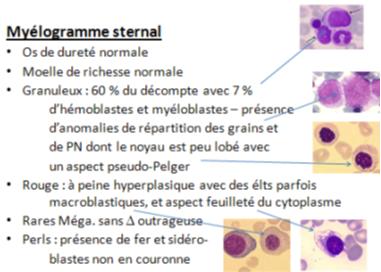 Diagnostic ?Myélodysplasie car contraste entre un sang « pauvre » et une moelle « riche » ->Insuffisance Médullaire QUALITATIVE ( ≠ aplasie médullaire) avec des Signes Cytologiques Typiques de MDSAnémie Réfractaire avec excès de blastes (AREB) ici AREB-1 car 7% de Blastes sans sidéroblaste en couronne au PerlsAREB « secondaire » cf. TT du lymphomeCaryotype car il apporte des éléments de pronostic (Classification IPSS)Association avec le Nombre de Cytopénie cela va permettre un classement.Traitement :38 ans… Donc a priori une Allogreffe de MO « classique »… si c’est possible.AREB = Etat Pré Leucémique.Dernier Point :Ce patient a 120 00 plaquettes mais un temps de saignement TS très allongé : Pourquoi ?Car Thrombopathie Acquise +++Dysmyélopoïèse -> Anomalies Morphologiques et / ou Fonctionnelles +++Plaquettes : TS allongé -> Risque HémorragiquePN : Anomalies de Phagocytose -> InfectionHb F ; Changement de groupe…3ème Cas Clinique :Anémie Normocytaire NormochromeRéticulocytes = 6 000 par mm3 -> ErythroblastopénieEtiologie ?Notion de Toux +++Thymome en règle bénin au scannerRechercher des signes de Myasthénie (cf. module Neuro)Chirurgie d’Exérèse … Curieusement pas toujours efficace !Anémie ferripriveAnémie inflammatoire (pas de carence mais trouble de l’utilisation du fer)Hb< 8g → anémie nette8 à 10g → anémie modéréeChromieHypochrome (<32%)Normochrome puis hypochrome (forme évoluée)VGM< 75flN puis peu ↓ (forme évoluée)Réticulocytes (inutiles au dg)Arégénérative ArégénérativeFer sérique↓↓↓ (< 10 µmol/l)↓ ou NCTF de la transferrine↑↑↑ (> 70 µmol/l)↓ ou NCS de la transferrine↓↓↓ (< 0,20)↓ ou NFerritinémie↓↓↓ (parfois < 10 ng/ml)N voire ↑TraitementDonner du ferNe pas donner de ferTraitement de l’inflammation